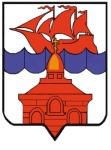 РОССИЙСКАЯ ФЕДЕРАЦИЯКРАСНОЯРСКИЙ КРАЙТАЙМЫРСКИЙ ДОЛГАНО-НЕНЕЦКИЙ МУНИЦИПАЛЬНЫЙ РАЙОНАДМИНИСТРАЦИЯ СЕЛЬСКОГО ПОСЕЛЕНИЯ ХАТАНГА  ПОСТАНОВЛЕНИЕ14.06.2018 г.                                                                                                                    № 074 - ПО подготовке и проведении праздника «День рыбака» в сельском  поселении Хатангав 2018 годуВ целях сохранения  традиционного  образа жизни, обычаев, традиций и культуры коренных    малочисленных народов Таймыра, поддержки   традиционных отраслей   хозяйствования  и во  исполнение  постановления  Администрации  Таймырского Долгано-Ненецкого  муниципального  района  от  13.04.2018 г. № 314,    ПОСТАНОВЛЯЮ:Провести 7 июля 2018  праздничные мероприятия, посвященные Дню Рыбака  в                       с. Хатанга и поселках: Новорыбная, Сындасско, Попигай, Жданиха, Кресты, Новая, Хета, Катырык, согласно графику (приложение № 1).Утвердить: Состав организационного комитета сельского поселения  Хатанга по подготовке и проведению праздника, посвященного Дню Рыбака (приложение №  2).План организационных  мероприятий по подготовке  и проведению праздника «День рыбака» в сельском поселении Хатанга (приложение № 3);Программу  праздничных   мероприятий, посвященных  Дню рыбака в сельском поселении Хатанга, (приложение № 4). Начальникам  Территориальных отделов поселков администрации сельского поселения Хатанга   обеспечить организацию и проведение мероприятий,   связанных с празднованием «День рыбака» на подведомственных территориях: Создать  поселковые  организационные   комитеты   по  подготовке  и проведению     праздника   «День рыбака»;Разработать план организационных мероприятий по подготовке и проведению   праздника в  каждом  населенном пункте;Представить   в конкурсную комиссию сельского  поселения  Хатанга пакеты документов   рыбаков, участвующих  в  Конкурсе  в  соответствии     с Положением  о проведении  конкурса «Рыбаки Таймыра»,   утвержденным  Постановлением   Администрации  Таймырского  Долгано - Ненецкого муниципального  района от  13.04.2018 г. № 314 «О подготовке и проведении праздника «День рыбака»  в 2018 году»;В период праздничных мероприятий   усилить  контроль за  противопожарной  безопасностью на территории  населенных  пунктов и провести инструктаж   организаторов  массовых мероприятий.Организовать  на территории  населенных пунктов  ярмарки-распродажи  изделий  декоративно-прикладного  искусства. Муниципальному бюджетному учреждению культуры « Хатангский культурно-досуговый  комплекс» (Ерилина М.Г.) подготовить и провести культурные и спортивные  мероприятия, согласно Программе праздничных мероприятий, посвященных Дню Рыбака в сельском поселении Хатанга и Плану организационных мероприятий по подготовке  и проведению праздника  «День рыбака» в сельском поселении Хатанга, утвержденным п. 4 настоящего Постановления.Рекомендовать:Руководителям  организаций  и учреждений, расположенным на территории  сельского  поселения Хатанга  оказать  содействие организационному  комитету по подготовке  и проведению  Дня рыбака.   Отделению полиции Отдела МВД России по Таймырскому Долгано-Ненецкому району (Никишин Н.А.) обеспечить общественный правопорядок и общественную  безопасность  в местах проведения праздничных мероприятий.Краевому государственному  бюджетному учреждению здравоохранения «Таймырская  районная  больница № 1» (Павлик Е.П.) организовать   дежурство  во время  празднования  в местах  проведения  праздничных  мероприятий и обеспечить своевременное прибытие скорой медицинской помощи (санавиации) в случае вызова к местам проведения массовых мероприятий.МКУ «Центр ОД М У сельского поселения Хатанга»   (Коноваленко И.Ю.)  обеспечить доведение объемов финансирования  расходов  на реализацию   мероприятий  для проведение празднования Дня рыбака в с. Хатанга и поселках: Сындасско, Попигай, Новорыбная, Жданиха, Кресты, Новая, Хета, Катырык  согласно   утвержденной бюджетной  смете  администрации сельского поселения Хатанга на 2018 год  в сумме 96780 (девяносто шесть тысяч семьсот восемьдесят) рубль 00 копеек.	Постановление вступает в силу с момента подписания. Контроль  за исполнением настоящего Постановления   оставляю  за  собой.Исполняющая обязанностиГлавы сельского поселения Хатанга                                                                          А. И. БеттуПриложение № 1к  Постановлению администрации сельского поселения Хатангаот  14.06.2018  г. № 074 - ПГрафикпроведения праздника «День  рыбака»в сельском поселении Хатанга в 2018 году           	                                                                                                                 Приложение № 2к Постановлению администрациисельского поселения Хатангаот  14.06.2018  г. № 074 - ПСОСТАВорганизационного комитета по подготовке и проведению праздника «День рыбака» в сельском поселении Хатанга 									Приложение № 3к Постановлению администрациисельского поселения Хатангаот  14.06.2018  г. № 074 - ППЛАНорганизационных мероприятий по подготовке ипроведению праздника « День рыбака» в сельском поселении  ХатангаПриложение № 4к Постановлению администрациисельского поселения Хатангаот  14.06.2018  г. № 074 - ППРОГРАММАпраздничных   мероприятий, посвященных  Дню рыбака всельском поселении ХатангаПРОГРАММАпразднования Дня рыбакав с. ХатангаНачало праздника 07 июля 2018 г. в 12.00 ч. на берегу реки Хатанга (район Губина гора).Выезд автобуса от остановки «Магазин «Стекляшка» в 11.00 ч.Приложение № 5к Постановлению администрациисельского поселения Хатангаот  14.06.2018  г. № 074 - ПП О Л О Ж  Е Н И Ео проведении соревнований  по спортивной рыбалке,посвященных  празднованию  Дня рыбака.Цели и задачи-  проведение спортивных мероприятий в честь празднования Дня рыбака;-  укрепление здорового образа жизни населения;-	популяризация и развитие любительского спортивного рыболовства в селе          Хатанга.Сроки и место проведения 	07  июля 2018 года по берегу реки Хатанга. Начало соревнований в 12-00 часов.Руководство проведения соревнованийОбщее руководство подготовкой и проведения соревнований осуществляется Отделом по развитию традиционных промыслов и обеспечению жизнедеятельности поселков.Участники соревнований. Заявки.К соревнованию допускаются все желающие. Запись участников производится в день соревнований с 11-30 до 12-00.Лов рыбы осуществляется  с помощью: удочки (не более 2 штук на одного участника), закидушек (не более 3 штук на одного участника) и спиннинга (не более 1 штуки на одного участника).Количество крючков  на снастях одного участника:-  на удочке - не более 2 штук; -  на закидушке - не более 3штук; -   спиннинги - с использованием блесен, воблеров, и других приманок.Время соревнований ограничено: 3 часа. Начало и окончание соревнований по сигналу  ракет или объявлению «старта» в громкоговоритель.К зачету принимается улов, выловленный 1-им участником в течение времени соревнования.Не принимаются к зачету для подведения итогов (взвешиванию) участники, объединившие улов.Участок  вылова рыбы определяется судебной коллегией. Места ловли рыбы на определенном участке, разыгрываются путем жребия между зарегистрированными участниками соревнований.Награждение.Почетной грамотой и ценным подарком награждаются:      	-  за 1,2 и 3 место - по общему весу улова;      	-  самый младший участник соревнований;      	-  самый старший участник соревнований;      	-  участник, поймавший самую крупную рыбу.№ п/пНаименование населенного пунктаДата   проведения1с. Хатанга07.07.20182п. Сындасско07.07.20183п. Попигай  07-08.07.20184п. Новорыбная07-08.07.20185.п. Жданиха06-07.07.20186.п. Кресты07.07.20187. п. Новая07.07.20188.п. Хета07.07.20189.п. Катырык06-07.07.2018Фамилия, Имя, ОтчествоЗанимаемая должностьФедосеева Александра СавельевнаНачальник Отдела по развитию традиционных промыслов и обеспечению жизнедеятельности поселков администрации сельского поселения Хатанга, председатель организационного комитетаЕрилина  Марина Григорьевнадиректор МБУК «Хатангский культурно-досуговый комплекс», заместитель председателя Шкуратова Ирина ФилипповнаВедущий специалист Отдела по развитию традиционных промыслов и обеспечению жизнедеятельности поселков администрации сельского поселения Хатанга,  секретарь оргкомитета                                               Члены оргкомитета:                                               Члены оргкомитета:Бетту Анна ИльиничнаЗаместитель Главы сельского поселения Хатанга по организации работы Территориальных отделовКоноваленко Ирина ЮрьевнаДиректор МКУ «Центр ОД МУ сельского поселения Хатанга»   Кузьмин Сергей Александрович Генеральный директор  ООО «УК «ЭнергобытСервис» Поротова Нина НиколаевнаНачальник Территориального отдела п. СындасскоКудряков Алексей НиколаевичНачальник Территориального отдела п. НоворыбнаяЧуприна Августа ПавловнаНачальник Территориального отдела п.ХетаПюрбеева Эльза ШевляевнаНачальник Территориального отдела п.КатырыкПопова Александра АлександровнаСпециалист  Территориального отдела п. НоваяАнтонова Снежана АнуфриевнаНачальник Территориального отдела п.ЖданихаРябова Виктория ВикторовнаИ. о. Начальника  Территориального отдела п. ПопигайБатагай Маргарита АлексеевнаНачальник Территориального отдела п.КрестыМихайлов Василий ДмитриевичЧлен МОО «Ассоциация коренных малочисленных народов сельского поселения Хатанга»Платонов Филипп ЮрьевичИ. о. Начальника Отдела молодежной политики и спорта№п/пНаименованиеСрок исполненияОтветственные исполнители1.Организация и проведение  заседаний  организационного комитета по подготовке и проведению  праздника «День рыбака».14.06.201828.06.2018 Федосеева А.С. 2.Опубликование объявления – приглашение на праздник, посвящённый Дню рыбака.до 26.06.2018МБУК  «Хатангский культурно- досуговый   комплекс»  (Ерилина М.Г.)                       3.Подготовка  сводного плана  проведения культурных и спортивных мероприятий, посвященных празднику «День рыбака» в населенных пунктах сельского поселения.  14.06.2018МБУК  «Хатангский культурно- досуговый   комплекс» Отделы  МБУК поселков  поселения  (Ерилина М.Г.)                       4.Подготовка  наградного материала  для  поощрения   передовиков рыбаков.  до 09.06.2018Отдел по развитию традиционных промыслов и обеспечению жизнедеятельности  поселков,Территориальные отделы поселков поселения(Федосеева А.С.)5.Проведение  заседания  конкурсной комиссии   по проведению  конкурса «Рыбаки Таймыра»  28.06.2018Федосеева А.С.6.Изготовление  Почетных грамот и Благодарственных  писем Главы сельского поселения Хатангадо 26.06.2018Отдел делопроизводства и  информационного обеспечения(Дуденко Ю.А.)7.Взаимодействие с Управлением по делам коренных малочисленных народов Таймыра и вопросам сельского и промыслового хозяйстваПостоянноОтдел по развитию традиционных промыслов и обеспечению жизнедеятельности  поселков (Федосеева А.С.)8.Подготовка территории для проведения праздника (очистить от мусора)06.07.2018г.Общепоселковый субботник9.Организация  автотранспорта  для подвоза жителей  с.Хатанга  на   место проведения праздника.06.07.2018 г.Отдел по развитию традиционных промыслов и обеспечению жизнедеятельности  поселков (Федосеева А.С.)11.Организация  охраны и правопорядка во время проведения мероприятия.Обеспечить готовность дежурной оперативной группы.07.07.2018 г.Отделения  полиции  Отдела МВД РФ по ТДНМР (Никишкин Н.А.)12.Организация  торговли.07.07.2018 г.Экономический отдел13.Организация и проведение конкурсно – игровой программы07.07.2018 г.МБУК  «Хатангский культурно- досуговый   комплекс» Отделы  МБУК поселков  поселения  (Ерилина М.Г.)                       п.Новаяп.Новаяп.Новая№Наименование мероприятияВремя 1.Конкурс «Рыбаки Таймыра»Детская рыбалка06 июля 16:00 2.Открытие праздника 07 июля 13:003.Ярмарка13:00 до 15:004.Выставка13:00 до 15:005.Угощение ухой в чуме13:00 до 15:006.Конкурс «Лучшая рыболовецкая семья»13.157.Конкурс на лучшее блюдо из рыбы 15:008.Праздничный концерт и вручение призов17:00п.Хетап.Хетап.Хета1.Открытие праздника 07 июля Художественное представление «Хета эбээ»12.002.Соревнования:- Конкурс «Рыбаки Таймыра»- гонки на ветках;-своя ноша не тянет (мужчины, женщины);- лазание на столб;-бег с препятствиями;-перетягивание палки;-прыжки в длину- армреслинг.12.303.Награждение победителей конкурсов15.00КатырыкКатырыкКатырык№Наименование мероприятияВремя 1.Спортивные состязания среди мужчин - «Гонки на ветках»06 июля 2018г.12-00 часов2.Конкурс на большой улов «Лучший рыбак»06 июля 2018г.12-00 часов3.Конкурс среди детей «Юный рыболов»06 июля 2018г.12-00 часов4.Национальные виды спорта: - бросок маута;- метание топора;- прыжки через нарты;- бег в мешках;- тройной прыжок.07 июля 2018г.12-00 часов5.Конкурс на оригинальное вкусное рыбное блюдо «Национальное рыбное блюдо»07 июля 2018г.12-00 часов6.Праздничный концерт 07 июля 2018г.15-00 часов7.Дискотека07 июля 2018г.22-00 часовп.Крестып.Крестып.Кресты№Наименование мероприятияВремя 1.Конкурс «Рыбаки Таймыра»06 июля 201812.002.Открытие праздника.07 июля 201812.003.Соревнования по национальным видам спорта: тройной прыжок, прыжки через нарты,метание топораС 12.00 до 13.004.Конкурс на изготовление юколы13.00-14.005.Конкурс рыбацкой ухи14.006.Командная спортивная игра среди рыболовецких бригад 14.157.Соревнования среди детей «Клевый улов»15.008.Праздничный концерт17.009.Конкурс блюд из рыбы17.0010.Конкурс рисунков17.00п. Жданихап. Жданихап. Жданиха№Наименование мероприятияВремя 1.Конкурс «Рыбаки Таймыра»Конкурс «Семейный улов»06.07.2018 г.2.Открытие праздника:- Поздравление начальника ТО п. Жданиха- Награждение07.07.2018 г.12:003.Конкурсы, проводимые на центральной площадке- Конкурс на лучшую уху из белой рыбы- Разделка рыбы на скорость и качество- Конкурс на лучшее рыбное блюдо- Конкурс на самую большую рыбу (чир)- Конкурс ИЗО (дети) «На рыбалке»12:204.Спортивные мероприятия, проводимые на центральной площадке13:20- Эстафета для рыбаков- Перетягивание палки- Прыжки через нарты- Тройной национальный прыжок- Метание маута- Перетягивание каната5.Концертная программа «Плывет рыбак»15:00п. Новорыбнаяп. Новорыбнаяп. Новорыбная№Наименование мероприятияВремя 1.Конкурс «Кухня»07 июля 201812.002.Конкурс изобразительного искусства07 июля 201812.003.Турнир по волейболу между рыболовецкими бригадами07 июля 201814.004.Конкурс «Рыбаки Таймыра»07 июля 201717.005.Открытие праздника08 июля 201812.006.ЯрмаркаС 12.00 до 14.007.Конкурс «Юкола»12.308.Спортивные мероприятия :Перетягивание палкиПрыжки в мешкахНациональная борьбаБег Поднятие гириПрыжки в длинуАрмреслинг Перетягивание канатаКонкурс «Водоносы»13.009.Концерт «Балыкчыттар»17.00п. Сындасскоп. Сындасскоп. Сындасско№Наименование мероприятияВремя 1.Волейбол между командамис 02 июля 20182.Конкурс «Рыбаки Таймыра»06 июля 201812.003.Открытие праздника 07 июля 201812.004.Долганское национальное подворьеЯрмарка 12.00-17.005.Конкурсы: «Лучший рыбак»«Лучшее рыбное блюдо»Конкурс-выставка ИЗО «На рыбалке»Конкурс на изготовление юколы12.30 – 16.006.Спортивные мероприятия:Бег (мужчины, женщины)Прыжки в мешках (мужчины, женщины)Бой на бревне (мужчины, женщины)Перетягивание палки 13.307.Концертная программа «Рыбацкая путина»16.00-17.00Мероприятие Время началаЗапись участников спортивной рыбалки11.15. – 12.00Открытие праздника. Приветственное слово участникам соревнований председателя жюри.12.00Начало соревнований по спортивной рыбалке12.15Игровая программа для всех возрастных категорий12.30Окончание спортивной рыбалки. Подведение итогов17.15Награждение победителей17.45Уха18.00